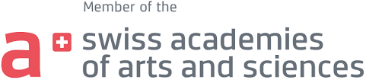 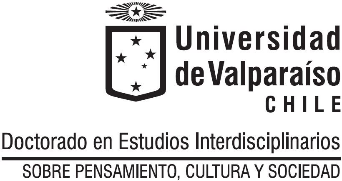 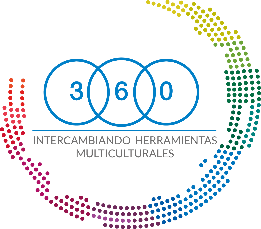 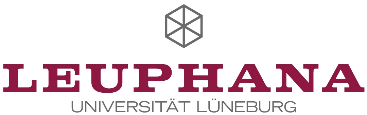 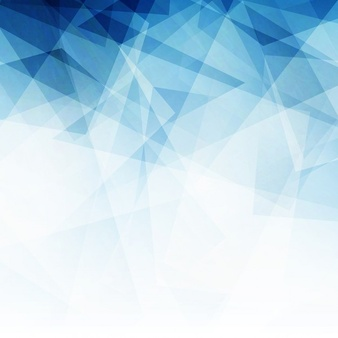 Plantilla de envío de trabajos a la mesa: “Trans-versiones: Diálogos trans e interdisciplinarios desde Latinoamérica”.Nombre de contacto:Institución:E-mail:Número de teléfono: Título de la Co-conferencia:Ciudad donde se realizará la Co-conferencia: (en este caso Valparaíso)Palabras clave: (seleccionar 5 palabras clave)Breve resumen en español (obligatorio) de las características de la Co-conferencia (300 palabras):Breve resumen en inglés (preferente) de las características de la Co-conferencia (300 palabras):Resumen Trayectoria académica y/o laboral** Los resúmenes deberán ser enviados al correo conferencia.transdisciplina@gmail.com señalando el nombre y apellido del autor en el nombre del documento.